Univerzita Palackého v OlomouciPedagogická fakulta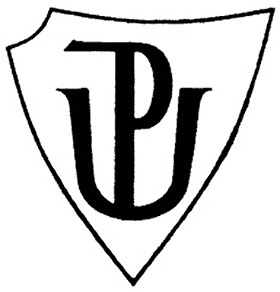 SEMINÁRNÍ PRÁCEDidaktická pomůcka k výuce českého jazykaJméno a příjmení: Lucie MikoškováStudijní obor: Učitelství pro 1. stupeň základních školRočník: 3.Školní rok: 2019/2020Předmět: Didaktika mateřského jazyka BZkratka předmětu: KČJ/UDBQTéma: Vyjmenovaná slova po B, L Název činnosti: Procvičování vyjmenovaných slov po B, LUčivo, na které je aktivita zaměřena: Vyjmenovaná slova po B, LRočník, pro který je aktivita určena: 3. ročník 1.Černý Petr Vytvoříme si sady kartiček, kde každá sada bude obsahovat nejméně deset párů karet. Pár tvoří vyjmenované slovo a k tomu obrázek, který se k daném vyjmenované slovu logicky hodí. Dále sada bude obsahovat jednu kartičku s Černým Petrem.Učitel rozdělí žáky do skupinek, jedna skupinka bude o 4-6 žáků a každá z nich dostane sadu kartiček. Všichni žáci si rozdají stejný počet karet. Žáci se předem dohodnout v jakém pořadí budou losovat, poté budou tahat vždy jednu kartu od následujícího hráče. Pokud žák najde dvojici karet, která k sobě patři, da dvojici stranou. Nakonec hry zůstane jen Černý Petrem, komu zůstane prohrál. Vyhrává hráč, který bude mít nejvíce dvojic. 2. PexesoVytvoříme si sady kartiček, kde každá sada bude obsahovat nejméně deset párů karet. Pár tvoří vyjmenované slovo a k tomu obrázek, který se k daném vyjmenované slovu logicky hodí.Karty si zamícháme a rozložíme lícem dolů tak, aby žádný hráč neznal rozložení karet. Hráči postupně otáčí dvojici karet lícem nahoru, aby je viděli i ostatní hráči, pokud karty patří k sobě, hráč si je odebere, pokud ne, otočí je zpět. Hraje se tak dlouho, dokud nejsou všechny karty rozebrány a vyhrává ten hráč, s největším počtem nalezených dvojic.Vytvoříme si sady kartiček, kde každá sada bude obsahovat nejméně deset párů karet. Pár tvoří vyjmenované slovo a k tomu obrázek, který se k daném vyjmenované slovu logicky hodí. Dále sada bude obsahovat jednu kartičku s Černým Petrem.Můžeme karty vytvořit i na další vyjmenovaná slova nebo přidat slova příbuzná. Karty si můžou vytvořit sami žáci. 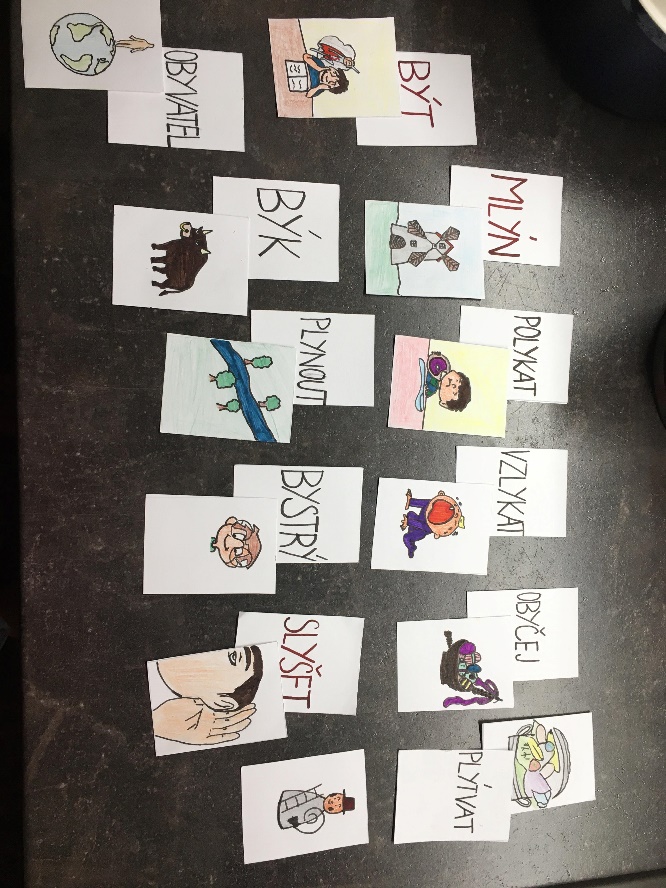 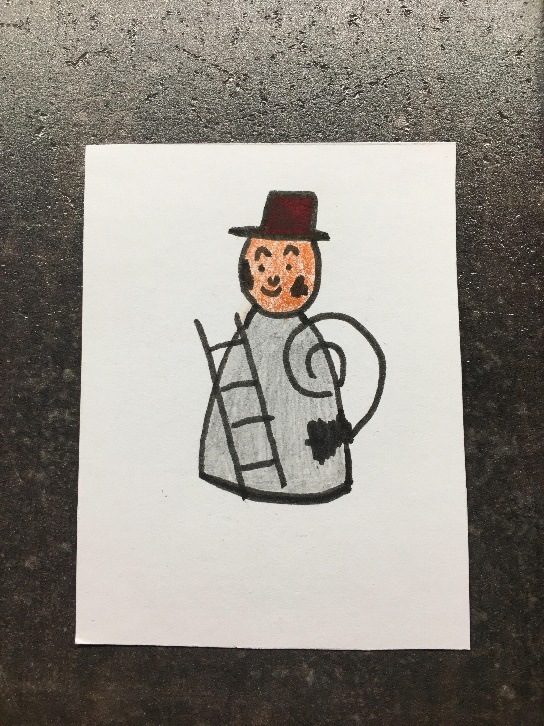 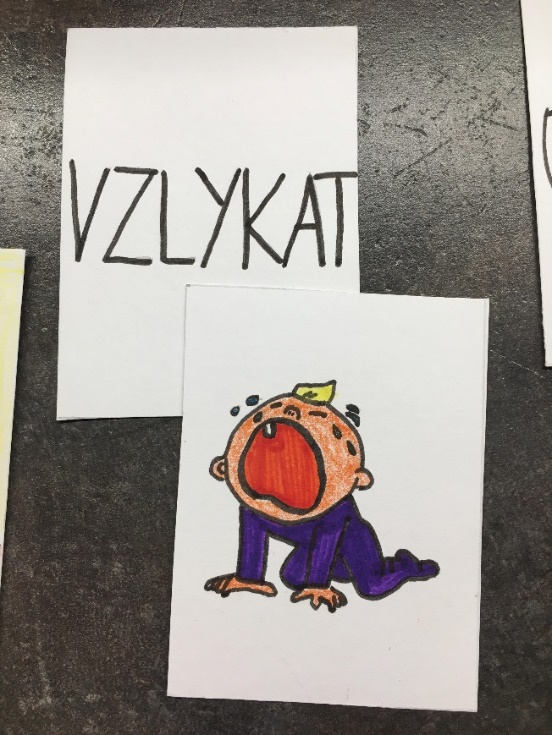 